В соответствии со статьей 41 Федерального закона от 06.10.2003 № 131-ФЗ «Об общих принципах организации местного самоуправления в Российской Федерации», статями 61 – 64 Гражданского кодекса Российской Федерации, Федеральным законом от 08.08.2001 № 129-ФЗ «О государственной регистрации юридических лиц и индивидуальных предпринимателей», Законом Чувашской Республики от 29.03.2022 № 27 «О преобразовании муниципальных образований Цивильского района Чувашской Республики и о внесении изменений в Закон Чувашской Республики «Об установлении границ муниципальных образований Чувашской Республики и наделении их статусом городского, сельского поселения, муниципального района, муниципального округа и городского округа»СОБРАНИЕ ДЕПУТАТОВ ЦИВИЛЬСКОГО МУНИЦИПАЛЬНОГО ОКРУГА ЧУВАШСКОЙ РЕСПУБЛИКИ РЕШИЛО:1. Ликвидировать Собрание депутатов Поваркасинского сельского поселения Цивильского района Чувашской Республики, ОГРН: 1052137021606, ИНН: 2115903034, адрес: 429909, ЧУВАШСКАЯ РЕСПУБЛИКА - ЧУВАШИЯ, Р-Н ЦИВИЛЬСКИЙ, Д ПОВАРКАСЫ, УЛ. ШКОЛЬНАЯ, Д.2, (далее – представительный орган местного самоуправления).2. Утвердить:2.1. Положение о ликвидационной комиссии представительного органа местного самоуправления согласно приложения № 1 к настоящему решению;2.2. План мероприятий по ликвидации представительного органа местного самоуправления согласно приложения № 2 к настоящему решению;2.3. Состав ликвидационной комиссии представительного органа местного самоуправления согласно приложения № 3 к настоящему решению.3. Ликвидационной комиссии осуществить в соответствии с законодательством Российской Федерации юридические и организационные мероприятия, связанные с ликвидацией представительного органа местного самоуправления, в порядке и сроки, установленные планом мероприятий по ликвидации.4. Настоящее решение подлежит опубликованию (обнародованию) в периодическом печатном издании «Официальный вестник Цивильского района» и размещению на официальном сайте Цивильского района Чувашской Республики в сети «Интернет».5. Контроль за исполнением настоящего решения возложить на председателя Собрания депутатов Цивильского муниципального округа Чувашской Республики.6. Настоящее решение вступает в силу со дня его подписания.Председателя Собрания депутатов Цивильского муниципальногоокруга Чувашской Республики						           Т.В. Баранова Приложение № 1к решению Собрания депутатовЦивильского муниципального округа Чувашской Республикиот 13.10.2022 № 2-18ПОЛОЖЕНИЕО ЛИКВИДАЦИОННОЙ КОМИССИИ ПРЕДСТАВИТЕЛЬНОГООРГАНА МЕСТНОГО САМОУПРАВЛЕНИЯ1. Общие положения1.1. Настоящее Положение разработано в соответствии с Гражданским кодексом Российской Федерации, Федеральным законом от 06.10.2003 № 131-ФЗ «Об общих принципах организации местного самоуправления в Российской Федерации», Федеральным законом от 08.08.2001 № 129-ФЗ «О государственной регистрации юридических лиц и индивидуальных предпринимателей», Законом Чувашской Республики от 29.03.2022 № 27 «О преобразовании муниципальных образований Цивильского района Чувашской Республики и о внесении изменений в Закон Чувашской Республики «Об установлении границ муниципальных образований Чувашской Республики и наделении их статусом городского, сельского поселения, муниципального района, муниципального округа и городского округа».1.2. Настоящее Положение определяет порядок формирования ликвидационной комиссии представительного органа местного самоуправления Цивильского района Чувашской Республики (далее – ликвидационная комиссия), ее функции, порядок работы и принятия решений, а также правовой статус членов комиссии.1.3. Ликвидационная комиссия – уполномоченные Собранием депутатов Цивильского муниципального округа Чувашской Республики лица, обеспечивающие реализацию полномочий по управлению делами ликвидируемого представительного органа местного самоуправления в течение всего периода их ликвидации.1.4. Ликвидация представительного органа местного самоуправления считается завершенной, а представительный орган местного самоуправления прекратившим существование, после внесения об этом записи в Единый государственный реестр юридических лиц, в порядке установленным Федеральным законом от 08.08.2001             № 129-ФЗ «О государственной регистрации юридических лиц и индивидуальных предпринимателей».1.5. Оплата расходов на мероприятия по ликвидации представительного органа местного самоуправления до 31.12.2022 года производится за счет средств, предусмотренных в бюджете Цивильского района Чувашской Республики, с 01.01.2023 года производится за счет средств, предусмотренных в бюджете Цивильского муниципального округа Чувашской Республики, до внесения в Единый государственный реестр юридических лиц записи о завершении ликвидации представительных органов местного самоуправления, в порядке, установленном Федеральным законом от 08.08.2001 № 129-ФЗ «О государственной регистрации юридических лиц и индивидуальных предпринимателей».2. Формирование ликвидационной комиссии2.1. Решением Собрания депутатов Цивильского муниципального округа Чувашской Республики назначается персональный состав ликвидационной комиссии.2.2. С момента назначения ликвидационной комиссии к ней переходят полномочия по управлению делами представительного органа местного самоуправления.2.3. Ликвидационная комиссия от имени представительного органа местного самоуправления выступает в суде.2.4. Ликвидационная комиссия обязана действовать добросовестно и разумно.3. Функции ликвидационной комиссии3.1. С целью осуществления полномочий по управлению делами ликвидируемого представительного органа местного самоуправления в течение всего периода их ликвидации, на ликвидационную комиссию возлагаются следующие функции:3.1.1. в сфере правового обеспечения: организация юридического сопровождения деятельности ликвидируемого представительного органа местного самоуправления, проведение правой экспертизы актов, принимаемых ликвидационной комиссией;3.1.2. в сфере документационного обеспечения: координация документационного обеспечения и формирование архивных фондов;3.1.3. в сфере организации бюджетного процесса, ведения учета и отчетности: осуществление полномочий главного распорядителя бюджетных средств и главного администратора доходов;3.1.4. в сфере кадрового обеспечения: администрирование процессов и документооборота по учету и движению кадров, представлению документов по персоналу в государственные органы и иные организации.3.2. При исполнении функций ликвидационная комиссия руководствуется действующим законодательством, планом ликвидационных мероприятий и настоящим Положением.4. Порядок работы ликвидационной комиссии4.1. Ликвидационная комиссия обеспечивает реализацию полномочий по управлению делами ликвидируемого представительного органа местного самоуправления в течение всего периода их ликвидации согласно плану ликвидационных мероприятий и действующему законодательству.4.2. Заседание ликвидационной комиссии правомочно при наличии не менее половины от общего числа членов ликвидационной комиссии.4.3. Ликвидационная комиссия решает все вопросы на своих заседаниях.4.4. Председатель ликвидационной комиссии:4.4.1. организует работу по ликвидации представительного органа местного самоуправления;4.4.2. является единоличным исполнительным органом представительного органа местного самоуправления, действует на основе единоначалия;4.4.3. действует без доверенности от имени представительного органа местного самоуправления;4.4.4. распоряжается имуществом представительного органа местного самоуправления в порядке и пределах, установленных законодательством Российской Федерации, муниципальными актами, выдает доверенности, совершает иные юридические действия;4.4.5. обеспечивает своевременную уплату представительного органа местного самоуправления в полном объеме всех установленных действующим законодательством налогов, сборов и обязательных платежей;4.4.6. представляет отчетность в связи с ликвидацией представительного органа местного самоуправления в порядке и сроки, установленные законодательством Российской Федерации;4.4.7.  представляет Собранию депутатов Цивильского муниципального округа Чувашской Республики на утверждение промежуточный ликвидационный баланс и ликвидационный баланс;4.4.8. самостоятельно решает все вопросы деятельности ликвидируемого представительного органа местного самоуправления, отнесенные к его компетенции действующим законодательством Российской Федерации, настоящим Положением, планом ликвидационных мероприятий и заключенным договором.4.5. Член ликвидационной комиссии:4.5.1. добросовестно и разумно исполняет свои обязанности, обеспечивает выполнение установленных для ликвидации представительного органа местного самоуправления мероприятий, согласно действующему законодательству Российской Федерации, настоящему Положению, плану ликвидационных мероприятий и заключенному договору;4.5.2. представляет председателю ликвидационной комиссии отчеты о деятельности в связи с ликвидацией представительного органа местного самоуправления;4.5.3. решает иные вопросы, отнесенные законодательством Российской Федерации к компетенции члена ликвидационной комиссии.4.6. В период временного отсутствия председателя ликвидационной комиссии его полномочия исполняет член ликвидационной комиссии на основании решения председателя ликвидационной комиссии.4.7. Документы, исходящие от имени ликвидационной комиссии, подписываются ее председателем ликвидационной  комиссии.4.8. Член ликвидационной комиссии несет ответственность за причиненный ущерб представительному органу местного самоуправления.4.9. Член ликвидационной комиссии может быть привлечен к гражданской, административной и уголовной ответственности в случаях, предусмотренных действующим законодательством Российской Федерации.Приложение № 2к решению Собрания депутатов Цивильскогомуниципального округа Чувашской Республикиот 13.10.2022 № 2-18ПЛАН МЕРОПРИЯТИЙ ПО ЛИКВИДАЦИИ ПРЕДСТАВИТЕЛЬНОГО ОРГАНАМЕСТНОГО САМОУПРАВЛЕНИЯПриложение № 3к решению Собрания депутатовЦивильского муниципального округаЧувашской Республикиот 13.10.2022 № 2-18СОСТАВ ЛИКВИДАЦИОННОЙ КОМИССИИПРЕДСТАВИТЕЛЬНОГО ОРГАНА МЕСТНОГО САМОУПРАВЛЕНИЯПредседатель ликвидационной комиссии:Егорова Елена Анатольевна – начальник–главный бухгалтер муниципального казанного учреждения «Централизованная бухгалтерия» Цивильского района.Члены ликвидационной комиссии:Степанов Леонид Васильевич – начальник отдела экономики администрации Цивильского района Чувашской Республики;Емельянова Лилия Николаевна - заместитель начальника-главного бухгалтера сектора бухгалтерского учета поселений муниципального казенного учреждения «Централизованная бухгалтерия» Цивильского района.ЧĂВАШ РЕСПУБЛИКИ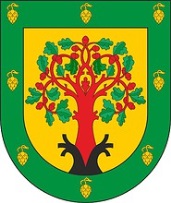 ЧУВАШСКАЯ РЕСПУБЛИКАÇĚРПУ МУНИЦИПАЛИТЕТОКРУГĔН ДЕПУТАТСЕН ПУХĂВĚЙЫШĂНУ2022ç. юпа уйӑхĕн 13-мӗшӗ 1-18 №Çěрпе хулиСОБРАНИЕ ДЕПУТАТОВЦИВИЛЬСКОГО МУНИЦИПАЛЬНОГО ОКРУГАРЕШЕНИЕ13 октября 2022г. № 2-18город ЦивильскО ликвидации Собрания депутатов Поваркасинского сельского поселения  Цивильского района Чувашской Республики как юридического лица№ п/пМероприятиеСроки (прогнозные)Сроки (прогнозные)Дополнительная информация№ п/пМероприятиеСобытиеКалендарная датаДополнительная информация1.Принятие решения о ликвидации представительного органа местного самоуправления, формирование ликвидационной комиссии, назначение председателя ликвидационной комиссииЗаседание Собрания депутатов Цивильского муниципального округа Чувашской Республики13.10.2022 г.Статьи 61 – 64 Гражданского кодекса Российской Федерации (ГК РФ)Федеральный закон от 06.10.2003 № 131-ФЗ «Об общих принципах организации местного самоуправления в Российской Федерации»Федеральный закон от 08.08.2001 № 129-ФЗ «О государственной регистрации юридических лиц и индивидуальных предпринимателей»Закон Чувашской Республики от 29.03.2022 № 27 «О преобразовании муниципальных образований Цивильского района Чувашской Республики и о внесении изменений в Закон Чувашской Республики «Об установлении границ муниципальных образований Чувашской Республики и наделении их статусом городского, сельского поселения, муниципального района и городского округа»2.Уведомление в письменной форме налогового органа о принятии решения о ликвидации представительного органа местного самоуправления, о формировании ликвидационной комиссииВ течение 3-х рабочих дней после даты принятия решения о ликвидациине позднее 18.10.2022 г.Приказ ФНС России от 31.08.2020 N ЕД-7-14/617@ «Об утверждении форм и требований к оформлению документов, представляемых в регистрирующий орган при государственной регистрации юридических лиц, индивидуальных предпринимателей и крестьянских (фермерских) хозяйств» (форма № Р15016)Ст. 9 Федерального закона от 08.08.2001 № 129-ФЗ «О государственной регистрации юридических лиц и индивидуальных предпринимателей»Регистрирующий орган вносит в ЕГРЮЛ запись о том, что юридическое лицо находится в процессе ликвидации. 3.Публикация сообщения о ликвидации представительного органа местного самоуправления и о порядке и сроке заявления требований его кредиторами в ликвидационную комиссию в «Вестнике государственной регистрации»незамедлительнопосле уведомленияуполномоченногогосударственногооргана для внесенияв ЕГРЮЛуведомления оликвидациине позднее 01.11.2022 г.п. 1 ст. 63 ГК РФч. 1 ст. 19 Федерального закона от 12.01.1996 № 7-ФЗ «О некоммерческих организациях» п. 2 ст. 20 Федерального закона от 08.08.2001                  № 129-ФЗ «О государственной регистрации юридических лиц и индивидуальных предпринимателей»п. 1 Приказа ФНС РФ от 16.06.2006 № САЭ-3-09/355@ «Об обеспечении публикации и издания сведений о государственной регистрации юридических лиц в соответствии с законодательством Российской Федерации о государственной регистрации»4.Принятие мер по выявлению дебиторов и кредиторов представительного органа местного самоуправления, письменное уведомление их о предстоящей ликвидации, принятие мер к получению дебиторской задолженности в порядке и сроки, установленные действующим законодательствомСрок заявления требований кредиторами должен быть не менее двух месяцев с момента опубликования сообщения о ликвидации в периодическом печатном издании «Официальный вестник Цивильского района»не позднее 02.01.2023 г.Ликвидационная комиссия принимает меры к выявлению кредиторов и получению дебиторской задолженности, а также письменно уведомляет кредиторов о ликвидации юридического лица (ст. 63 ГК РФ)5.Проведение инвентаризации имущества представительного органа местного самоуправленияПеред составлением ликвидационного балансане позднее 02.01.2023 г.Методические указания, утвержденные приказом Минфина России от 13.06.1995 № 496.Составление промежуточного ликвидационного баланса и утверждение его Собранием депутатов Цивильского муниципального округа Чувашской РеспубликиПосле окончания срока для предъявления требований кредиторами, но не раньше, чем через 2 месяца с момента публикации сообщения о ликвидации в периодическом печатном издании  «Официальный вестник Цивильского района»не ранее 02.01.2023 г. и не позднее 18.01.2023 г.Промежуточный ликвидационный баланс содержит сведения о составе имущества ликвидируемого юридического лица, перечне предъявленных кредиторами требований, а также о результатах их рассмотрения.Показатели промежуточного ликвидационного баланса подтверждаются результатами инвентаризации имущества, которая является условием достоверности данных бухгалтерского учета и бухгалтерской отчетности и носит обязательный характер (ст. 63 ГК РФ)7.Уведомление в письменной форме налогового органа о составлении промежуточного ликвидационного баланса (форма № Р15016; промежуточный ликвидационный баланс; статья из периодического печатного издания «Официальный вестник Цивильского района»)Не ранее чем через два месяца с датывыхода сообщения о принятии решения оликвидации в периодическом печатном издании «Официальный вестник Цивильского района»не позднее 18.01.2023 г.Ст. 20 Федерального закона от 08.08.2001 № 129-ФЗ «О государственной регистрации юридических лиц и индивидуальных предпринимателей»8.Удовлетворение требований кредиторовв порядке очередности, установленной ст. 64 ГК РФ, в соответствии с промежуточным ликвидационным балансом, начиная со дня его утверждения, за исключением кредиторов третьей и четвертой очереди, выплаты которым производятся по истечении месяца со дня утверждения промежуточного ликвидационного балансадо 19.02.2023 г.Выплата денежных сумм кредиторам ликвидируемого юридического лица производится ликвидационной комиссией в порядке очередности, установленной ст. 64 ГК РФ, в соответствии с промежуточным ликвидационным балансом, начиная со дня его утверждения9.Составление ликвидационного баланса После завершения расчетов с кредиторами20.02.2023 г.Ст. 63 ГК РФ10.Утверждение ликвидационного баланса Собранием депутатов Цивильского муниципального округа Чувашской РеспубликиПосле завершения расчетов с кредиторамине позднее 27.02.2023 г.11.Подписание передаточных актовПосле утверждения ликвидационного балансане позднее 06.03.2023 г.п. 4 ст. 20 Федерального закона от 12.01.1996 № 7-ФЗ «О некоммерческих организациях»Постановление Правительства РФ от 31.12.2004 № 903 «Об утверждении Правил составления передаточного (разделительного) акта по имущественным обязательствам органов местного самоуправления», ст. Федерального закона от 22.10.2004 № 125-ФЗ «Об архивном деле в РФ»12.Закрытие лицевых счетовПосле проведения всех взаиморасчетов (с налоговой инспекцией, кредиторами)не позднее 06.03.2023 г.13.Предоставление в налоговый орган ликвидационного баланса в соответствии с действующими правилами ведения бухгалтерского учета и отчетности, заявления формы № Р1501606.03.2023 г.Перечень документов установлен ст. 21 Федерального закона от 08.08.2001 № 129-ФЗ «О государственной регистрации юридических лиц и индивидуальных предпринимателей»Приказ ФНС России от 31.08.2020 N ЕД-7-14/617@ «Об утверждении форм и требований к оформлению документов, представляемых в регистрирующий орган при государственной регистрации юридических лиц, индивидуальных предпринимателей и крестьянских (фермерских) хозяйств» 14.Составление сводной бюджетной и бухгалтерской отчетностиПо итогам ликвидационных мероприятий06.03.2023 г.На основании Инструкции о порядке составления и представления годовой, квартальной и месячной отчетности об исполнении бюджетов бюджетной системы Российской Федерации, утвержденной приказом Минфина России от 28.12.2010 № 191н15.Получение листа записи ЕГРЮЛ о ликвидации представительного органа местного самоуправления16.03.2023 г.Заявитель или представитель по доверенности16.Уничтожение печати, передача документов (произвести передачу документов постоянного и временного хранения согласно номенклатуре дел)не позднее 17.03.2023 г.